Present Progressive-El Presente Progresivo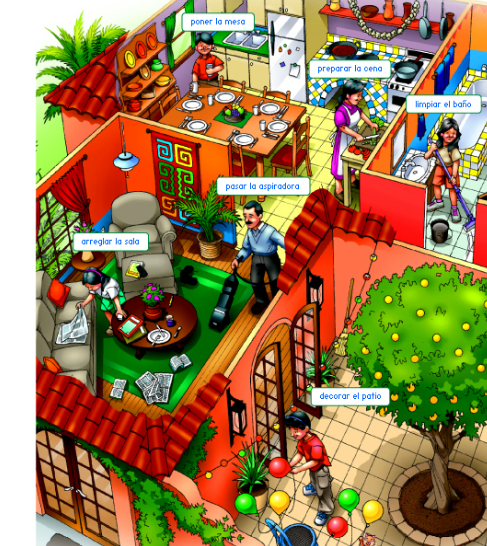 Translate the following sentences into Español using the present progressive:Estar + -ando/-iendo1. My mom and Julio are working in the kitchen.______________________________________2. Julio is setting the table.____________________________________________________3. My mom is preparing dinner._________________________________________________4. Lucia is fixing up the living room.______________________________________________5. Papá is vacuuming.________________________________________________________6. Sara is cleaning the bathroom.________________________________________________7. Manuel is decorating the patio.________________________________________________8. I am learning Spanish! ______________________________________________________